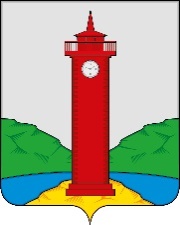  РОССИЙСКАЯ ФЕДЕРАЦИЯ
САМАРСКАЯ ОБЛАСТЬМУНИЦИПАЛЬНЫЙ РАЙОН ВолжскийСОБРАНИЕ ПРЕДСТАВИТЕЛЕЙ СЕЛЬСКОГО ПОСЕЛЕНИЯ КУРУМОЧЧЕТВЕРТОГО СОЗЫВАРЕШЕНИЕ  31 «августа» 2022 г.                                                                            № 105/32 О соглашениях о передаче осуществления части полномочий по вопросам местного значения от органов местного самоуправления поселений муниципального района Волжский Самарской области органам местного самоуправления муниципального района Волжский Самарской области         В соответствии с Бюджетным кодексом Российской Федерации, пунктом 4 статьи 15 Федерального закона от 06.10.2003 № 131-ФЗ «Об общих принципах организации местного самоуправления в Российской Федерации», Уставом муниципального района Волжский Самарской области, Собрание Представителей Волжского района Самарской области РЕШИЛО:          1. Одобрить проект соглашения, заключаемого между администрациями поселений муниципального района Волжский Самарской области и Администрацией муниципального района Волжский Самарской области, о передаче осуществления части полномочий по вопросам местного значения, согласно приложению.         2. Установить, что реализация передаваемых полномочий будет осуществляться за счет финансового обеспечения в виде межбюджетных трансфертов из бюджетов поселений в бюджет муниципального района Волжский Самарской области. Глава сельского поселения Курумоч Муниципально района Волжский Самарской области							И.В. ЕлизаровПредседателя Собрания представителейсельского поселения Курумоч	муниципального района Волжский Самарской области 							И.К. Каширин			